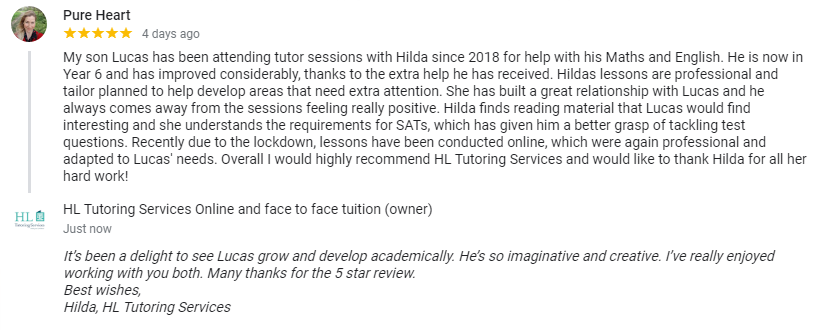 GOOGLE REVIEW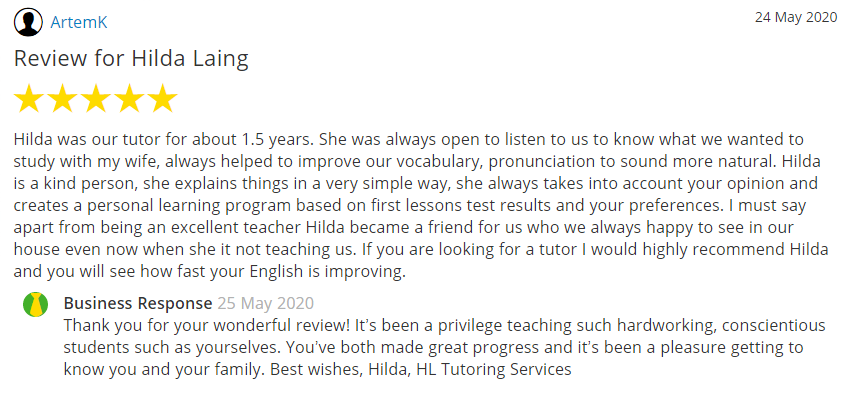 YELL REVIEW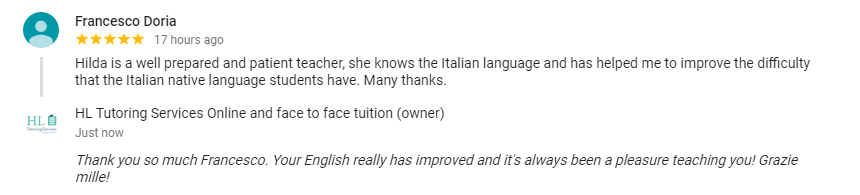 GOOGLE REVIEW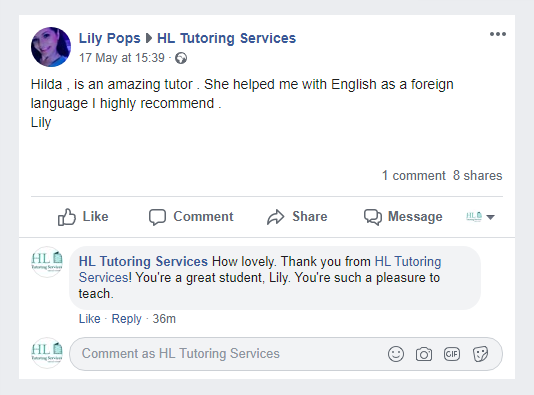 FACEBOOK REVIEW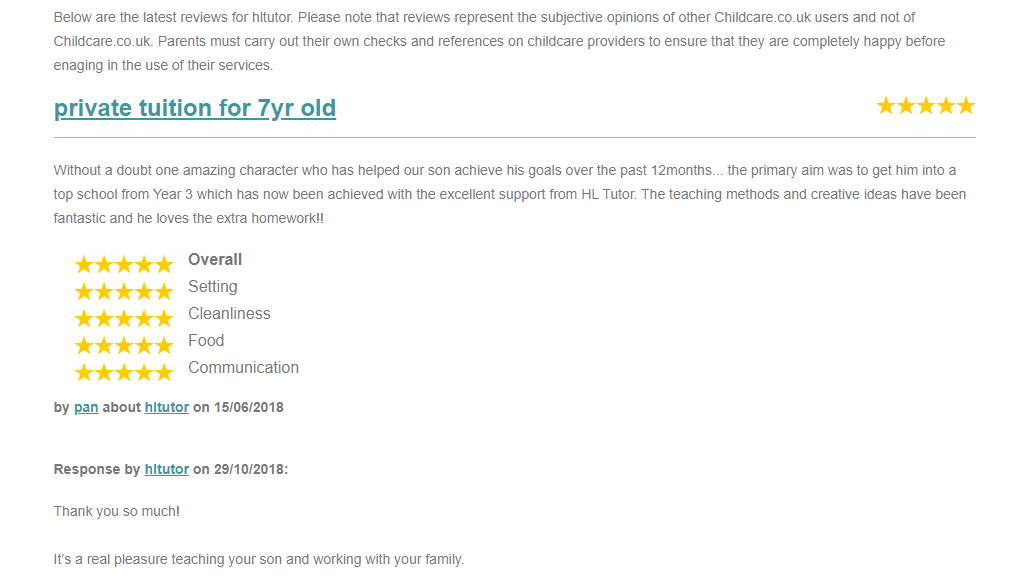 CHILDCARE.CO.UK REVIEW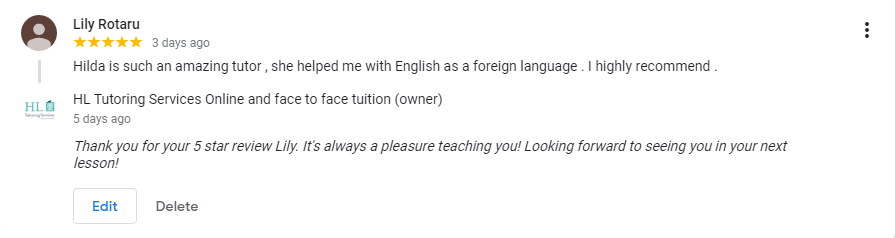 GOOGLE REVIEW